OPIS PRZEDMIOTU ZAMÓWIENIAPrzedmiot zamówienia:Przedmiotem zamówienia jest zakup mebli do poczekalni dla pracowników MJWPU.Miejsce dostawy i montażu mebli: budynki Gdański Business Center w Warszawie przy ul. Inflanckiej 4.Szczegółowe umiejscowienie mebli, może być wskazane podczas wizji lokalnej 
z przedstawicielami najemcy po wcześniejszym umówieniu. Do kontaktów po stronie Najemcy upoważnionym jest: p. Andrzej Wiland tel. (022) 542 20 69 lub p.Elżbieta Karpacz (022) 542 27 19.Meble zostaną zamontowane przez Wykonawcę w pomieszczeniu wskazanym przez Zamawiającego 
( budynek posiada windę towarową)Wymagany termin wykonania zamówienia: Wykonawca zobowiązuje się dostarczyć/zmontować przedmiot zamówienia w terminie nie dłuższym niż 30 dni od dnia zawarcia umowy, jednak nie później niż do dnia 15 grudnia 2023 r.. Ostateczny termin realizacji przedmiotu zamówienia wynikać będzie z oferty Wykonawcy, z którym zostanie zawarta umowa. Gwarancja producenta dla wszystkich mebli będzie trwała nie krócej niż 36 miesięcy od daty dostarczenia. Szczegóły zamówienia:Przedmiotem zamówienia jest dostawa następujących mebli:- 2 szt. sofa wypoczynkowa, wys. z oparciem ca 70 cm, szer. ca 178 cm, wys. siedziska ca 44 cm, gł. siedziska ca 43 cm.) Tapicerowane wysokiej jakości tkaniną, odporną na zabrudzenia, w kolorze grafitowym; 100% poliester;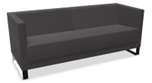 * zdjęcie poglądowe- 1 szt. stolik kwadratowy, wymiary ca 75cmx75cm, wys. ca 42cm, blat stolika w kolorze białym, stelaż i nogi czarne, wykonane ze stali malowanej proszkowo.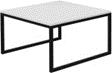 * zdjęcia poglądoweWymagania w zakresie gwarancji.1. Wykonawca udzieli na dostarczone meble gwarancji na okres 36 miesięcy. 2. Zamawiający składać będzie reklamacje w formie zgłoszenia reklamacyjnego drogą elektroniczną na konto poczty elektronicznej Wykonawcy: ……………………………….……………………………………………………….3. W okresie gwarancji Wykonawca zobowiązuje się do usuwania wad lub wymiany mebli wadliwych na wolne od wad w terminie 20 dni kalendarzowych od zawiadomienia o wadzie. W przypadku wykonania dwukrotnej naprawy i dalszego występowania wady, Wykonawca zobowiązany jest do wymiany mebli na nowe, wolne od wad, w terminie 20 dni kalendarzowych od zgłoszenia takiego żądania przez Zamawiającego.